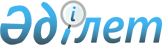 О внесении дополнения в постановление акимата Мугалжарского района от 20 декабря 2013 года № 541 "Об утверждении государственного образовательного заказа на дошкольное воспитание и обучение, размеров подушевого финансирования и родительской платы"
					
			Утративший силу
			
			
		
					Постановление акимата Мугалжарского района Актюбинской области от 25 февраля 2014 года № 63. Зарегистрировано Департаментом юстиции Актюбинской области 26 марта 2014 года № 3825. Утратил силу постановлением акимата Мугалжарского района Актюбинской области от 09 ноября 2015 года № 422      Сноска. Утратил силу постановлением акимата Мугалжарского района Актюбинской области от 09.11.2015 года № 422.

      В соответствии со статьей 31 Закона Республики Казахстан от 23 января 2001 года № 148 "О местном государственном управлении и самоуправлении в Республике Казахстан, статьей 43–1 Закона Республики Казахстан от 24 марта 1998 года № 213 "О нормативных правовых актах" акимат Мугалжарского района ПОСТАНОВЛЯЕТ:

      1. Внести в постановление акимата Мугалжарского района от 20 декабря 2013 года № 541 "Об утверждении государственного образовательного заказа на дошкольное воспитание и обучение, размеров подушевого финансирования и родительской платы" (зарегистрировано в Реестре государственной регистрации нормативных правовых актов за № 3730, опубликовано в районной газете "Мұғалжар" 16 января 2014 года за № 2):

      в пункте 1:

      в тексте на русском языке после слова "...государственный" дополнить словом "образовательный".

      2. Настоящее постановление вводится в действие со дня его первого официального опубликования.


					© 2012. РГП на ПХВ «Институт законодательства и правовой информации Республики Казахстан» Министерства юстиции Республики Казахстан
				
      Аким района

Шангутов С.
